December 7th 2011 Lesson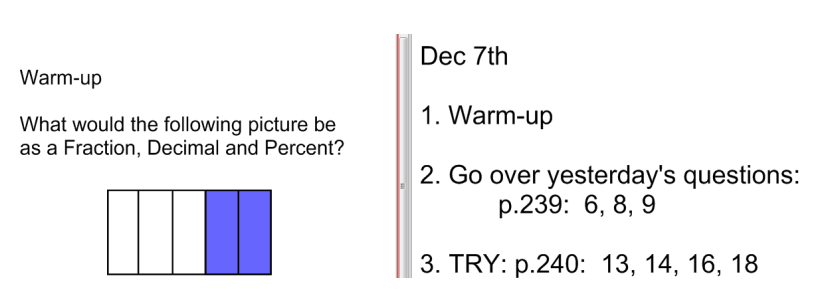 December 8th 2011 Lesson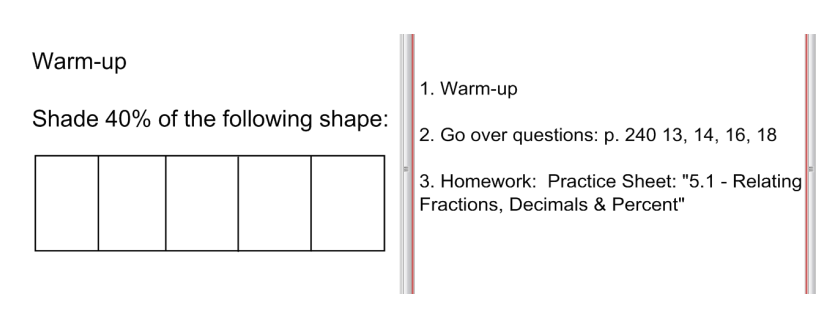 